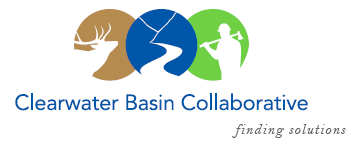 Clearwater Basin CollaborativeSteering CommitteeJuly 12, 2017 - 8:30am PAC/9:30am MTN Conference Call:  (208) 252-6102, no pin requiredAGENDADiscussion ItemsNotes from June 14, 2017 (Co-Chairs)Selway Middle Fork CFLR (Mike/Tera)July 27th Washington Office – Missoula July 28th Strategy Session – Missoula Wildlife Habitat Restoration Initiative (Alex/Kelli)MOU with Washington State UniversityCollaboration Cadre (Brad Smith/Mitch Silvers)Pew Charitable Trust Visit by Marni Salmon (Dale)Secretary Purdue Invitation (Co-Chairs)July Working Group Meeting and Agenda (Co-Chairs, All)FS Special Presentation: The Next 100 YearsCommittee ReportsForest Plan RevisionRecreation SubcommitteeLandscape Forest Health August Recess Washington Office Planning (Co-Chairs, All)Collaborative Forest Landscape Restoration Act Committee Member Agenda Item Requests (All)